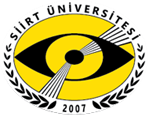 T.C.  SİİRT ÜNİVERSİTESİ BİLİM VE TEKNOLOJİ UYGULAMA VE ARAŞTIRMA MERKEZİAdres: Siirt Üniversitesi Kezer Yerleşkesi Bilim ve Teknoloji Uygulama ve Araştırma Merkezi 56100 SiirtTelefon No: +90 (0484) 223 12 24-3460 E-Posta Adresi:  subtam@siirt.edu.tr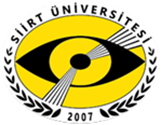 PCR ANALİZİ BAŞVURU FORMUANALİZİ TALEP EDENAdı SoyadıAdı SoyadıANALİZİ TALEP EDENKurum/Üniversite, Fakülte, BölümAdres:Vergi Dairesi/No:Tel:Faks:e-Posta:DENEY BİLGİLERİAnaliz edilecek Materyalin TürüBakteri       Virüs       Kan            Doku Materyal Kan ya da Doku ise;Doku Türü: Hayvansal        Bitkisel      Analizi Yapılacak Canlının Adı:              (Varsa)Latince Adı:Analiz Edilecek Doku (Tohum, Kas, Karaciğer, Kemik vb.) :TALEP EDİLEN PCR ANALİZLERİ Hayvansal dokulardan saf DNA elde edilmesi Bitkisel Dokulardan saf DNA elde edilmesi İstenen gen bölgelerinin çoğaltılması Kontrol geni ile Rölatif Karşılaştırma Besinlerde (Sucuk vb.) (Domuz, Eşek eti vb. gibi farklı hayvansal dokuların varlığının tespiti)Not: Analiz Edilecek doku hayvansal doku ise başvuru yapan kişi/kurum Etik Kurul Belgesinin örneğini bu foruma eklemelidir.GÜVENLİK BİLGİLERİGÜVENLİK BİLGİLERİ: Numunenin,☐Çevreye☐Cihaza	
☐ İnsan sağlığına   ( ☐ Solunum    ☐Deri   ☐Göz )     zararlı etkisi varsa belirtiniz.Analizi istenen numune/numuneler için gerekli tüm sağlık, toksik ve güvenlik bilgilerini bu formda belirttiğimi , “Numune Kabul Kriterlerini” ve “Analiz Hizmet Sözleşmesini”  kabul ettiğimi beyan ederim.Analizi Talep Eden                                                                                                      Tarih: Unvan, Adı Soyadı:                                                                                                    İmza:T.C.  SİİRT ÜNİVERSİTESİ BİLİM VE TEKNOLOJİ UYGULAMA VE ARAŞTIRMA MERKEZİAdres: Siirt Üniversitesi Kezer Yerleşkesi Bilim ve Teknoloji Uygulama ve Araştırma Merkezi 56100 SiirtTelefon No: +90 (0484) 223 12 24-3460 E-Posta Adresi:  subtam@siirt.edu.trPCR ANALİZ İSTEK FORMUNUMUNE İLE İLGİLİ GENEL BİLGİETİKET NONUMUNE ADINUMUNE İÇERİĞİAÇIKLAMA12345*Sonuçlar etiket numaraları üzerinden rapor edilecektir. Numune adının belirtilmesi zorunlu değildir. Ancak içeriğinin belirtilmesi zorunludur. Numunenizin saklanması, insan sağlığı veya güvenlik açısından varsa riskleri açıklama sütununda belirtiniz. Örnek sayınız 5' ten fazla ise alt satıra ekleyebilirsiniz.*Sonuçlar etiket numaraları üzerinden rapor edilecektir. Numune adının belirtilmesi zorunlu değildir. Ancak içeriğinin belirtilmesi zorunludur. Numunenizin saklanması, insan sağlığı veya güvenlik açısından varsa riskleri açıklama sütununda belirtiniz. Örnek sayınız 5' ten fazla ise alt satıra ekleyebilirsiniz.*Sonuçlar etiket numaraları üzerinden rapor edilecektir. Numune adının belirtilmesi zorunlu değildir. Ancak içeriğinin belirtilmesi zorunludur. Numunenizin saklanması, insan sağlığı veya güvenlik açısından varsa riskleri açıklama sütununda belirtiniz. Örnek sayınız 5' ten fazla ise alt satıra ekleyebilirsiniz.*Sonuçlar etiket numaraları üzerinden rapor edilecektir. Numune adının belirtilmesi zorunlu değildir. Ancak içeriğinin belirtilmesi zorunludur. Numunenizin saklanması, insan sağlığı veya güvenlik açısından varsa riskleri açıklama sütununda belirtiniz. Örnek sayınız 5' ten fazla ise alt satıra ekleyebilirsiniz.*Sonuçlar etiket numaraları üzerinden rapor edilecektir. Numune adının belirtilmesi zorunlu değildir. Ancak içeriğinin belirtilmesi zorunludur. Numunenizin saklanması, insan sağlığı veya güvenlik açısından varsa riskleri açıklama sütununda belirtiniz. Örnek sayınız 5' ten fazla ise alt satıra ekleyebilirsiniz.*Sonuçlar etiket numaraları üzerinden rapor edilecektir. Numune adının belirtilmesi zorunlu değildir. Ancak içeriğinin belirtilmesi zorunludur. Numunenizin saklanması, insan sağlığı veya güvenlik açısından varsa riskleri açıklama sütununda belirtiniz. Örnek sayınız 5' ten fazla ise alt satıra ekleyebilirsiniz.*Sonuçlar etiket numaraları üzerinden rapor edilecektir. Numune adının belirtilmesi zorunlu değildir. Ancak içeriğinin belirtilmesi zorunludur. Numunenizin saklanması, insan sağlığı veya güvenlik açısından varsa riskleri açıklama sütununda belirtiniz. Örnek sayınız 5' ten fazla ise alt satıra ekleyebilirsiniz.*Sonuçlar etiket numaraları üzerinden rapor edilecektir. Numune adının belirtilmesi zorunlu değildir. Ancak içeriğinin belirtilmesi zorunludur. Numunenizin saklanması, insan sağlığı veya güvenlik açısından varsa riskleri açıklama sütununda belirtiniz. Örnek sayınız 5' ten fazla ise alt satıra ekleyebilirsiniz.*Sonuçlar etiket numaraları üzerinden rapor edilecektir. Numune adının belirtilmesi zorunlu değildir. Ancak içeriğinin belirtilmesi zorunludur. Numunenizin saklanması, insan sağlığı veya güvenlik açısından varsa riskleri açıklama sütununda belirtiniz. Örnek sayınız 5' ten fazla ise alt satıra ekleyebilirsiniz.*Sonuçlar etiket numaraları üzerinden rapor edilecektir. Numune adının belirtilmesi zorunlu değildir. Ancak içeriğinin belirtilmesi zorunludur. Numunenizin saklanması, insan sağlığı veya güvenlik açısından varsa riskleri açıklama sütununda belirtiniz. Örnek sayınız 5' ten fazla ise alt satıra ekleyebilirsiniz.*Sonuçlar etiket numaraları üzerinden rapor edilecektir. Numune adının belirtilmesi zorunlu değildir. Ancak içeriğinin belirtilmesi zorunludur. Numunenizin saklanması, insan sağlığı veya güvenlik açısından varsa riskleri açıklama sütununda belirtiniz. Örnek sayınız 5' ten fazla ise alt satıra ekleyebilirsiniz.*Sonuçlar etiket numaraları üzerinden rapor edilecektir. Numune adının belirtilmesi zorunlu değildir. Ancak içeriğinin belirtilmesi zorunludur. Numunenizin saklanması, insan sağlığı veya güvenlik açısından varsa riskleri açıklama sütununda belirtiniz. Örnek sayınız 5' ten fazla ise alt satıra ekleyebilirsiniz.BU ALAN ARAŞTIRMA MERKEZİ TARAFINDAN DOLDURULACAKTIRBU ALAN ARAŞTIRMA MERKEZİ TARAFINDAN DOLDURULACAKTIRBU ALAN ARAŞTIRMA MERKEZİ TARAFINDAN DOLDURULACAKTIRBU ALAN ARAŞTIRMA MERKEZİ TARAFINDAN DOLDURULACAKTIREvrak Kayıt NoDeney ÜcretiBaşvuru Tarihi Sorumlu kişi Ad, Soyad ve İmzaDeney Başlama – Bitiş Tarihi Sorumlu kişi Ad, Soyad ve İmza